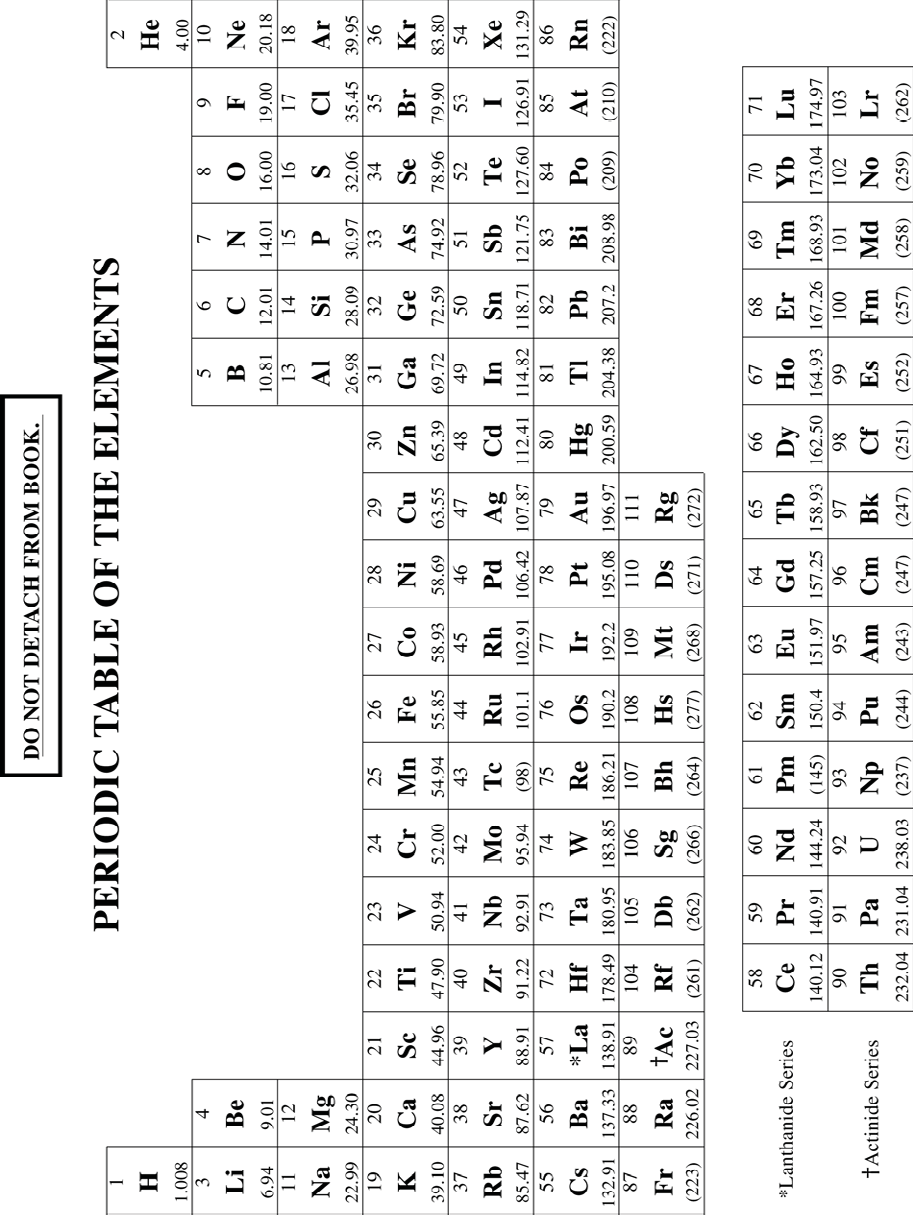 Return to the Table of Contents